									Name______________________									Date_______________________LEGAL AND ETHICAL RESPONSIBILITIES:CRIMINAL LAW (CRIME):CIVIL LAW:TORT:MALPRACTICE:EXAMPLE:ABUSE: PHYSICAL ABUSE:EXAMPLE:VERBAL ABUSE:PSYCHOLOGICAL ABUSE:SEXUAL ABUSE:DEFAMATION:EXAMPLE:SLANDER:EXAMPLE:LIBEL:EXAMPLE:NEGLIGENCE:EXAMPLE:ASSAULT:EXAMPLE:BATTERY:EXAMPLE:INVASION OF PRIVACY:EXAMPLE:EXAMPLE:FALSE IMPRISONMENT:EXAMPLE:							Legal ResponsibilitiesUse your notes to answer the questions below.As a future health care professional, how can you avoid a lawsuit?Can you restrain a person against his or her will if it is for his or her own good?Can you be sued if you unintentionally leave a patient’s record open, and a visitor sees that the patient has a sexually transmitted disease?  What should you do if you see another health care worker commit abuse?Why is malpractice also called “professional negligence?”  Who can and cannot be guilty of malpractice?Could a dental assistant ever be guilty of negligence?   Give an example.What is the difference between assault and battery?In your own words, describe invasion of privacy.What type of abuse do you think is the most difficult to prove in court?  Why?A teacher who was hospitalized sues a student nurse for defamation.  What do you think might have happened?Legal PuzzleUse your notes to complete the puzzle.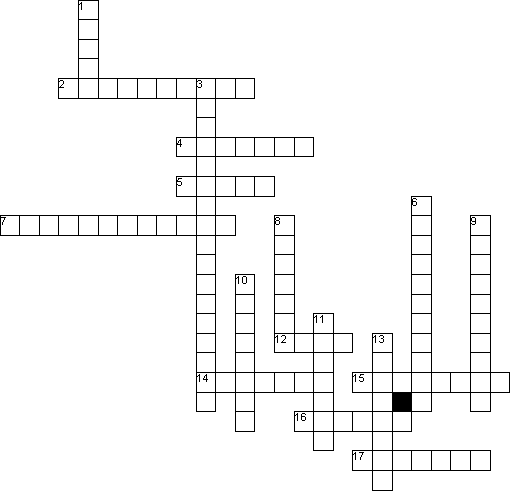 Across	2. 	When false statements damage a person's reputation.	4. 	Follow any laws and standards to avoid a _______________.	5. 	For example, when a dentist writes a letter to a newspaper editor claiming that a patient is a big baby and never pays his bills.	7. 	False ______ can be charged if a patient is restrained without proper authorization.	12. 	A wrongful act that does not involve a contract.	14. 	Informed ________ is permission granted voluntarily by a person who is of sound mind.	15. 	Malpractice is often described as bad _____ or professional negligence.	16. 	An example of abuse when a health care worker swears and shouts at a patient.	17. 	For example, when a nurse tells the press something about a celebrity patient that is insulting and untrue.	Down	1. 	Any care resulting in physical harm, pain, or mental anguish.	3. 	Unnecessarily exposing an individual.	6. 	For example, a doctor cuts into the bladder when removing the uterus.	8. 	A threat or attempt to injure.	9. 	For example, nursing assistant used hot bath water and burned patient.	10. 	Invasion of privacy can be caused by revealing _____ information about a patient.	11. 	Type of informed consent required for major surgery.	13. 	Negligence occurs when care that is ______ expected is not given.	